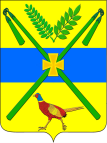 СОВЕТ ЧЕЛБАССКОГО СЕЛЬСКОГО ПОСЕЛЕНИЯКАНЕВСКОГО РАЙОНА РЕШЕНИЕот 19.07.2021	 	 		          						№ 105ст-ца ЧелбасскаяО внесении изменений в решение Совета Челбасского сельского поселения Каневского района от 27 октября 2016 года № 102 «О налоге на имущество физических лиц»В соответствии с пунктом 12 статьи 1 Федерального закона от 29 сентября 2019 года № 321-ФЗ «О внесении изменений в часть вторую Налогового кодека Российской Федерации», пунктами 1 и 2 статьи 399 и пунктом 7 статьи 407 Налогового кодекса Российской Федерации, с целью приведения нормативно-правового акта в соответствие с действующим законодательством, на основании экспертного заключения Управления правового обеспечения, реестра и регистра Департамента внутренней политики администрации Краснодарского края                       от 31 марта 2021 года № 34.03-04-79/21, Совет Челбасского сельского поселения Каневского района, р е ш и л:1. Внести в решение Совета Челбасского сельского поселения Каневского района от 27 октября 2016 года № 102 «О налоге на имущество физических лиц на территории Челбасского сельского поселения Каневского района»                                  (с изменениями от 30 ноября 2016 года № 110, от 28 февраля 2017 года № 124,           от 1 марта 2018 года № 189, от 28 ноября 2018 года № 214,  от 26 декабря 2018 года № 218, от 27 марта 2019 года № 234, от 18 февраля 2021 года № 86) (далее – Решение) следующие изменения:1.1. пункт 2 изложить в новой редакции:«2. Налогоплательщиками налога (далее - налогоплательщики) признаются физические лица, обладающие правом собственности на имущество, признаваемое объектом налогообложения в соответствии со статьей 401 Налогового Кодекса Российской Федерации.Объектом налогообложения признается расположенное в пределах муниципального образования (города федерального значения Москвы, Санкт-Петербурга или Севастополя) следующее имущество:1) жилой дом;2) квартира, комната;3) гараж, машино-место;4) единый недвижимый комплекс;5) объект незавершенного строительства;6) иные здание, строение, сооружение, помещение.В целях настоящего пункта дома и жилые строения, расположенные на земельных участках для ведения личного подсобного хозяйства, огородничества, садоводства, индивидуального жилищного строительства, относятся к жилым домам.Не признается объектом налогообложения имущество, входящее в состав общего имущества многоквартирного дома.»;1.2. пункт 3 изложить в следующей редакции: 	«3. Установить налоговые ставки, исходя из кадастровой стоимости объектов налогообложения в следующих размерах:».1.2. пункт 4 изложить в следующей редакции:«4. Освободить на 50 % от уплаты налога на имущество физических лиц следующую категорию налогоплательщиков: членов многодетных семей, обладающих правом собственности на имущество, признаваемое объектом налогообложения, - в отношении одного объекта налогообложения, расположенного на территории Челбасского сельского поселения Каневского района по выбору налогоплательщика и не используемого в предпринимательской деятельности.Под многодетной семьей в настоящем решении понимается семья, в которой воспитываются трое и более детей в возрасте до 18 лет (рожденных, опекаемых и усыновленных), а при обучении детей в учебных заведениях любого типа по очной форме обучения - до окончания обучения, но не более чем до достижения ими возраста 23 лет.Уведомление о выбранных объектах налогообложения, в отношении которых предоставляется налоговая льгота, представляется налогоплательщиками - физическими лицами в налоговый орган по своему выбору в срок, установленный пунктом 7 статьи 407 Налогового кодекса Российской Федерации. Уведомление о выбранных объектах налогообложения может быть представлено в налоговый орган через многофункциональный центр предоставления государственных или муниципальных услуг.Льгота предоставляется на основании документа, удостоверяющего личность, удостоверения многодетной семьи, свидетельства о рождении детей, свидетельства о заключении (расторжении) брака, справки с места жительства о составе семьи.В случае передачи имущества по договору аренды, льгота не предоставляется.».2. Признать утратившими силу:2.1. решение Совета Челбасского сельского поселения Каневского района от 28 ноября 2018 года № 214 «О внесении изменений в решение Совета Челбасского сельского поселения Каневского района от 27 октября 2016 года № 102 «О налоге на имущество физических лиц»;2.2. решение Совета Челбасского сельского поселения Каневского района от 18 февраля 2021 года № 86 «О внесении изменений в решение Совета Челбасского сельского поселения Каневского района от 27 октября 2016 года                  № 102 «О налоге на имущество физических лиц».3. Копию настоящего решения направить в Межрайонную инспекцию Федеральной налоговой службы России № 4 по Краснодарскому краю для руководства в работе. 4. Опубликовать настоящее решение в газете «Каневские зори» и разместить на официальном сайте администрации Челбасского сельского поселения Каневского района в информационно-телекоммуникационной сети «Интернет» (http://www.chelbasskaya.ru/).5. Контроль за выполнением настоящего решения возложить на комиссию Совета Челбасского сельского поселения Каневского района по вопросам экономики и бюджета (Потапенко Н.Ю.).6. Настоящее решение вступает в силу со дня его официального опубликования, и распространяется на правоотношения, возникшие с 1 января 2021 года, за исключением подпункта 1.1 пункта 1, который распространяется на правоотношения, возникшие с 1 января 2019 года.Председатель СоветаЧелбасского сельского поселения			                         Каневского района                                                                          С.Л. МаксименкоГлава Челбасского сельского поселения    Каневского района            							      А.В.Козлов       №Ставка налога, %Вид объекта 10,31. Жилые дома, части жилых домов2. Единые недвижимые комплексы, в состав которых входит хотя бы один жилой дом;3. Хозяйственные строения или сооружения, площадь каждого из которых не превышает 50 кв. м. и которые расположены на земельных участках для ведения личного подсобного хозяйства, огородничества, садоводства или индивидуального жилищного строительства;4.Гараж и машино-места, в том числе расположенные в объектах налогообложения, указанных в подпункте 3 настоящего пункта;5.Объекты незавершенного строительства в случае, если проектируемым назначением таких объектов является жилой дом20,11.Квартира, часть квартиры, комната;30,61. Объекты налогообложения, включенные в перечень, определяемый в соответствии с пунктом 7 статьи 378.2 НК РФ;2. Объекты налогообложения, предусмотренные абзацем вторым пункта 10 статьи 378.2 НК РФ; 3. Объекты налогообложения, кадастровая стоимость каждого из которых превышает 300 000 000 рублей40,5Прочие объекты налогообложения